Formal Invitation Letter For Wedding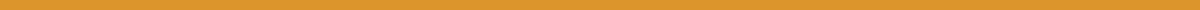 Elizabeth Johnson and Michael Anderson
789 Bridal Path
Unionville, NY, 10988
lizandmike.wedding@email.com
555-321-9876
April 10, 2024Mrs. Sarah Carter
456 Harmony Avenue
Peaceful Town, NJ, 08060Dear Mrs. Carter,As we embark on a new journey of togetherness, we, Elizabeth Johnson and Michael Anderson, are thrilled to invite you to share in our joy and witness our commitment to each other. Your presence would mean so much to us as we take this significant step forward in our lives.Details of the Wedding Celebration:
Date: Saturday, August 12, 2024
Time: Ceremony at 4:00 PM followed by Reception
Venue: Lakeside Elegance Banquet Hall
Address: 123 Serenity Drive, Unionville, NY, 10988We have planned a beautiful ceremony by the lake, followed by an evening of celebration with dinner, dancing, and joyous festivities. It would be an honor to have you with us on this special day, as we exchange vows and celebrate our love surrounded by family and friends.Please RSVP by July 1, 2024, to confirm your attendance. You can reach us via email at lizandmike.wedding@email.com or by phone at 555-321-9876. Should you have any questions or need assistance regarding the venue or accommodations, please do not hesitate to reach out.Your blessings and good wishes would add to the happiness of our wedding day. We hope to create wonderful memories with you that we will cherish forever.Looking forward to celebrating this joyful occasion with you.Warmest regards,Elizabeth Johnson and Michael Anderson